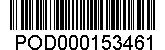 	 Lesostavby Frýdek - Místek a.s. Slezská 2766 738 32  Frýdek - MístekObjednávka ev. č. OVs2917/0347 – zpevnění přístupové komunikace ke stavbě „Suchá nádrž Lichnov V, OHO, stavba č. 5746“ Na základě nabídky ze dne 12. 6. 2017 u Vás objednáváme provedení zpevnění stávající přístupové komunikace na pozemku parc. č. 1725, k. ú. Lichnov u Bruntálu, sloužící k příjezdu k suché nádrži Lichnov V. Zpevnění bude provedeno v úseku od ukončení stávající asfaltové komunikace 
po napojení na obslužné komunikace nádrže Lichnov V.Termín: 			do 23. 6. 2017Cena prací:			452 552,27 Kč bez DPHSplatnost faktury:		30 dnů ode dne vystavení a doručení objednateliZáruka:				24 měsícůSankce:	V případě prodlení zhotovitele s předáním díla do termínu uvedeném v této objednávce, zaplatí zhotovitel objednateli smluvní pokutu 
ve výši 0,5% z ceny díla bez DPH za každý den prodlení.Dodavatel souhlasí s tím, aby za účelem sjednání a uzavření této smlouvy Povodí Odry, státní podnik zajišťoval, zpracovával a uchovával v písemné, listinné a automatizované podobě jeho osobní údaje ve smyslu zák. č. 101/2000 sb., o ochraně osobních údajů, ve znění pozdějších předpisů.Za účelem zveřejnění této smlouvy v registru smluv uděluje dodavatel souhlas na dobu neurčitou 
se zveřejněním svých osobních údajů v registru smluv.Smluvní strany výslovně souhlasí, že tato smlouva bude zveřejněna podle zák. č. 340/2015 Sb., 
o registru smluv, ve znění pozdějších předpisů, a to včetně příloh a dodatků, odvozených dokumentů a metadat. Za tím účelem se smluvní strany zavazují v rámci kontraktačního procesu připravit smlouvu v otevřeném a čitelném formátu.Smluvní strany se dohodly, že tuto objednávku zveřejní v registru smluv Povodí Odry, státní podnik 
do 30 dnů od jejího uzavření. V případě nesplnění této povinnosti uveřejní smlouvu druhá smluvní strana.Identifikační údaje objednatele:Povodí Odry, státní podnikOstrava 1, Varenská 49,  PSČ 701 26,  Doručovací číslo: 701 26 Statutární zástupce: 	Ing. Jiří Pagáč, generální ředitel Zástupce pro věci technické: 	Ing. Eva Hrubá, vedoucí investičního odboru         	Ing. Jiří Konečný, investiční referentTelefon:		596 657 280IČO: 			70890021DIČ: 	CZ70890021Bankovní spojení: 	KB Ostrava, č.ú. 97104-761/0100Plátce DPH: 		anoZapsán v obchodním rejstříku Krajského soudu Ostrava, oddíl A XIV, vložka 584Identifikační údaje dodavatele:Lesostavby Frýdek-Místek a.s.Slezská 2766, 738 01 Frýdek-MístekKontaktní osoba: 	Ing. Jan Bazgier, předseda představenstvaZástupce pro věci technické:	Ing. Matěj TkáčTelefon: 				724 478 985IČO: 			45193118DIČ: 			CZ45193118Bankovní spojení: 	KB, a.s., č.ú. 13403781/0100Plátce DPH: 	anoZapsán v obchodním rejstříku Krajského soudu Ostrava, oddíl B, vložka 471Ing. Jiří Pagáčgenerální ředitelCo: OOK – p. Vaverková, zdePotvrzení zhotovitele o přijetí a akceptaci objednávky:(prosíme o vrácení kopie potvrzené objednávky zpět na naši adresu)Datum:   ............20.06.2017...........................Podpis:   .......................................